Концепція відкритого уроку до Дня знань: «Я – українка, я – українець»Ініційовано телеканалом ПЛЮСПЛЮС, який входить до групи 1+1 media, та розроблено за методичної підтримки «Освіторії» з нагоди 30-ої річниці Незалежності УкраїниУ основі уроку лежить анімаційний проєкт телеканалу ПЛЮСПЛЮС «Дивомандри»: дізнатися більшеОсновна тривалість уроку: 35 хвилинРозробка концепції: Леся Юрчишин, учителька історії, правознавства і громадянської освіти в Новопечерській школі міста КиєваКонсультація з розробки: Ярослава Мозгова, координаторка Тренінгового центру «Освіторії» Хід заняттяПопередня підготовка до уроку:робочий аркуш учня (за зразком) або звичайний аркуш паперу;олівці/фломастери;презентація, інші онлайн-застосунки за потребою.Мета заняття:На занятті учасники: Намалюють свій портрет та портрет однокласниківНазиватимуть те, що нас об'єднує Ознайомляться з легендою про створення КарпатЗобразять свій вік і вік рідних на стрічці часуЗапам'ятають кількість років УкраїниПривітають Україну і українців з річницею НезалежностіЗобразять та опишуть свій настрій на кінець урокуДізнаються про конкурс малюнків на тему міфів та легенд рідного краюМета вчителя:Залучити максимальну кількість бажаючих до уроку, зробити його й справді ВсеукраїнськимНадати можливість кожному проявити себе якимось чином під час чи після уроку Зафіксувати незвичне святкування 30-ої річниці Незалежності України та 1 вересня  у пам'яті учасників Вписатись у таймінгПрофайл учасників: кількість учнів, інші зацікавлені особи (заповнюється самостійно)Очікувані складнощі та шляхи їх подолання (заповнюється самостійно)Часовий слотСтадія (Я-Ми-Ти)Орієнтовний часПроцедура Учитель(що має робити учитель)Процедура Учасники(що в цей момент мають робити учні)Матеріали(які будуть використовуватися)Початок спільного малюнкудо 5 хв.ПривітанняЗаохочує зробити малюнок-карту сьогоднішнього уроку на згадкуМалює себе на аркуші паперу та дітей***Бажані елементи малюнка на кінець уроку:я однокласники. учитель, телевізор та інші дітиУкраїнаслова «Що нас об'єднує?»стрічка часупривітання/побажанняМалюють себе і, якщо встигають однокласників, учитель, телевізор та інших дітей.робочий аркуш учня (за зразком) або звичайний аркуш паперу;олівці/фломастери;слайд №1, 2 презентації.  Обговорення малюнку«Що нас об'єднує?» до 5 хв.Заохочує обговорити малюнкиЗвертає увагу на одяг (вишиванка), усмішкиА ви також усміхнені? Чому?А ви також у вишиванці? Чому?Звертає увагу на запитання:А якби ви намалювали Україну?Що нас об'єднує?Що об'єднує усіх українців та Україну?Продовжують малювати, відповідають на запитання, заповнюють колонку «Що нас об'єднує?»Слайд №3, 4 Робочий аркушПерегляд мультфільму7 хв.У залежності від відповідей, робить короткий і плавний  перехід до мультфільму «Легенда про виникнення Карпат» (5:41):https://www.youtube.com/watch?v=fKywepJsQLs Дивляться мультфільм             МультфільмСлайд №5Гра за сюжетом мультфільму (за вибором учителя)8-10 хв.Заохочує пограти у командну гру за сюжетом мультфільмуГрають у груСлайд №6ГраГрупа запитань у Classtime для додавання у особисту бібліотеку учителя: https://www.classtime.com/share/3581f8ec-399a-4759-8955-02e8b3529dd1/ Обговорення мультфільму8-10 хв.Запитує учнів:Про що розповідає мультфільм? Яку історію розповів вівчар – пастух овець?Як звати хлопчика ?Навіщо хлопчик прийшов працювати на велетня?Чи добре працював хлопчик?Чи можна назвати нашу землю родючою? Як вона допомогла хлопчику?Чи справедливо був покараний велетень? Звертає увагу учнів, що у колонку «Що нас об'єднує?» можна додати ще такі ключові слова:Україна;працьовиті люди;родюча земля;боротьба за справедливість;свобода.ВідповідаютьДодають у колонку «Що нас об'єднує?», нові ключові слова (за бажанням)Слайд №7Робочий аркушКонкурс дитячих малюнків2 хв.Розповідає учням про конкурс малюнків від Дивомандрів «Розкажи міф свого краю»: https://dyvomandry.com.ua/ Слухають, (за бажанням) зголошуються до участіСлайд №8Завершення малюнкудо 5 хв.Звертає на цифри  на робочому аркуші – 24.08.1991 та число 30, пояснює їх значення. Запитує учнів:30 років це багато чи мало ?А скільки вам років ?А скільки років вашим батькам? Рідним?Зазначає на стрічці часу свій вік, вік своїх рідних. Заохочує те ж саме зробити й учнів. Відповідають на запитання, заповнюють стрічку часуСлайд №9 Робочий аркушПривітання з Днем народження Заохочує учнів стати у коло і привітати Україну з днем народження.Заохочує записати кілька побажань Україні на робочому аркуші, заповнює аркуш*** Зверніть увагу, можливо у когось з ваших учнів сьогодні / вчора / 24 серпня / влітку теж був День народження. Подумайте яким чином їх найкраще привітати.Вітають з Днем народження, пишуть побажання у колонці «Місце для привітань»Слайд №10Робочий аркушРефлексіяЗапитує, який настрій у учнівЗаохочує намалювати смайликом, як учень почуваєтесь зараз?Запитує, як пройшов урок. Малюють відповідні смайлики, озвучуютьСлайд №11Робочий аркушФото на згадку Організовує фото на згадку та фото учнівських робіт, гештег для публікацій у соцмережах: #30роківнезалежніФотографуються Слайд №12Додатково: Робочий аркуш учня:Зразок заповненого аркуша учня: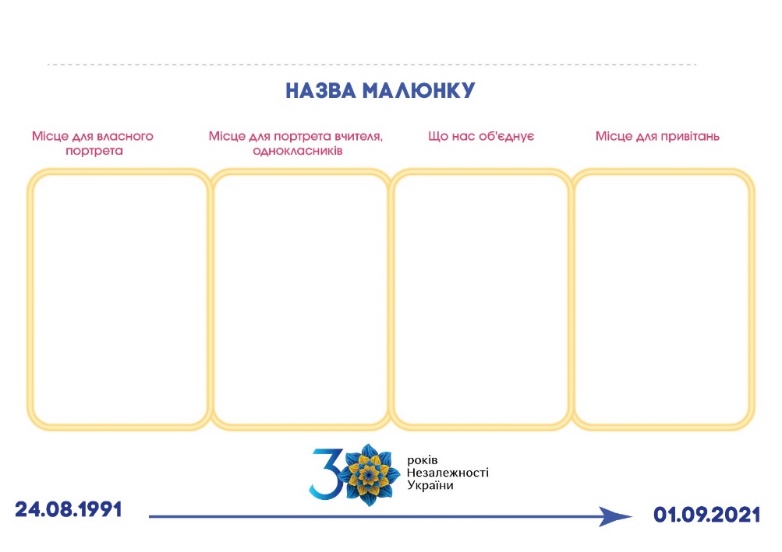 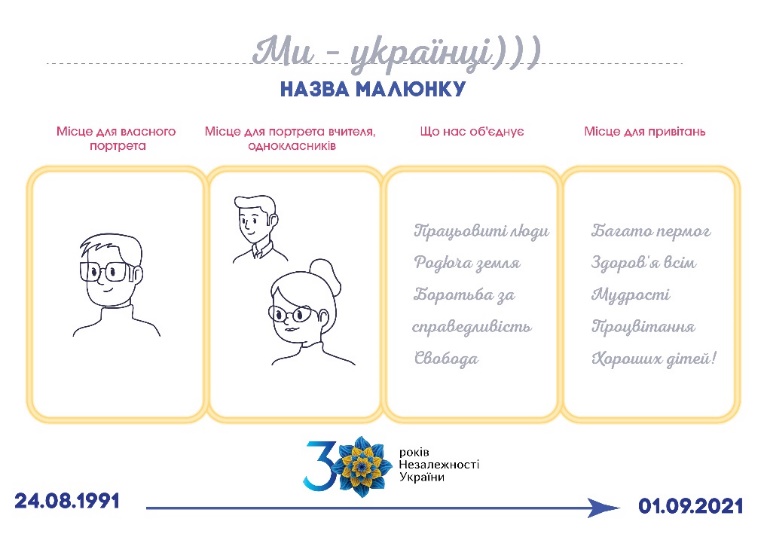 Зображення для використання у командній грі: (Classtime чи т.п.) 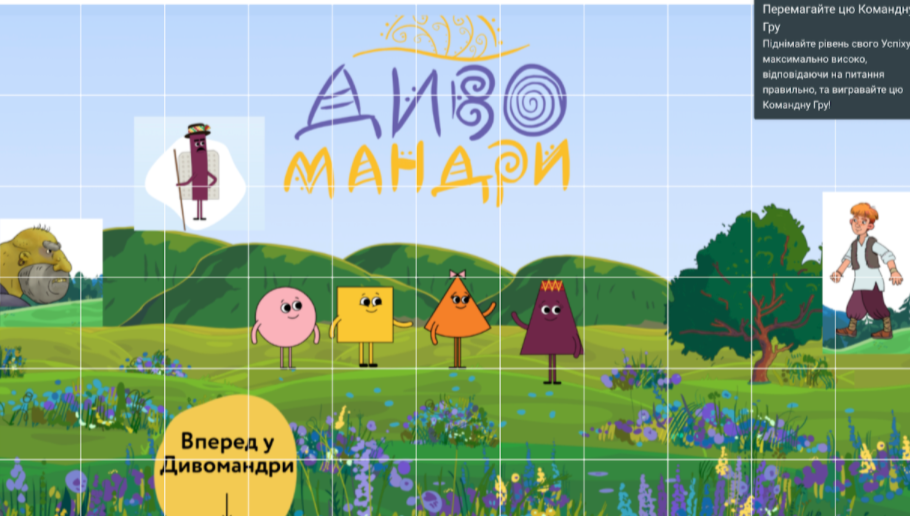 